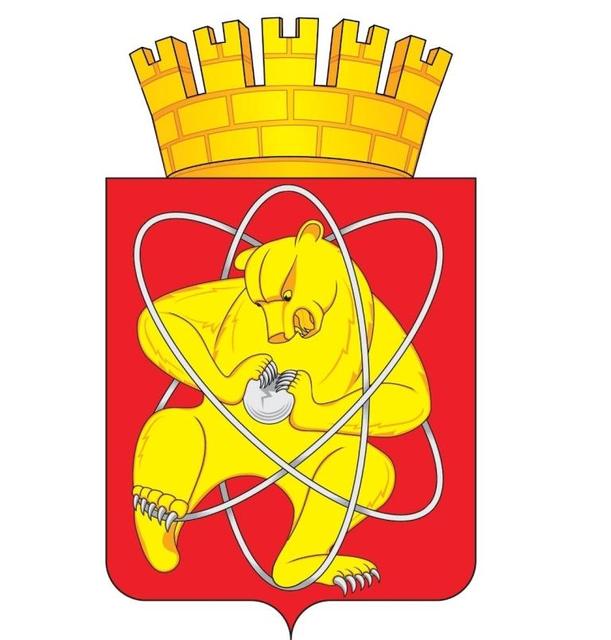 Муниципальное образование «Закрытое административно – территориальное образование  Железногорск Красноярского края»АДМИНИСТРАЦИЯ ЗАТО г. ЖЕЛЕЗНОГОРСКПОСТАНОВЛЕНИЕ    28.04.2017                                                                                                                                     744г. ЖелезногорскОб утверждении Перечня муниципальных услуг, предоставляемых в многофункциональных центрахВ соответствии с Федеральным законом от 06.10.2003 № 131-ФЗ «Об общих принципах организации местного самоуправления в Российской Федерации», Федеральным законом от 27.07.2010 № 210-ФЗ «Об организации предоставления государственных и муниципальных услуг», руководствуясь Уставом ЗАТО Железногорск, ПОСТАНОВЛЯЮ:1. Утвердить Перечень муниципальных услуг, предоставляемых в многофункциональных центрах в соответствии с приложением к настоящему постановлению. 2. Управлению делами Администрации ЗАТО г. Железногорск (Е.В. Андросова) довести настоящее постановление до сведения населения через газету "Город и горожане".3. Отделу общественных связей Администрации ЗАТО г. Железногорск                        (И.С. Пикалова) разместить настоящее постановление на официальном сайте муниципального образования "Закрытое административно-территориальное образование Железногорск Красноярского края" в информационно-телекоммуникационной сети Интернет.4. Контроль над исполнением настоящего постановления возложить на заместителя Главы администрации ЗАТО г. Железногорск по общим вопросам         А.В. Шевченко.5. Постановление вступает в силу после его официального опубликования.Исполняющий обязанностиГлавы администрации С.Д. Проскурнин
Приложение к постановлению АдминистрацииЗАТО г. Железногорскот    28.04.2017    №   744Перечень муниципальных услуг,предоставляемых в многофункциональных центрах№п/пНаименование муниципальной услуги1Заключение договоров коммерческого найма жилых помещений муниципального жилищного фонда коммерческого использования ЗАТО Железногорск2Заключение с гражданами договоров социального найма жилых помещений муниципального жилищного фонда ЗАТО Железногорск3Прием заявлений, документов, а также постановка граждан на учет в качестве нуждающихся в жилых помещениях4Ежемесячное материальное вознаграждение Почетному гражданину ЗАТО     Железногорск Красноярского края при достижении пенсионного возраста5Ежемесячная денежная компенсация Почетному гражданину ЗАТО                  Железногорск Красноярского края на оплату жилищно-коммунальных услуг6Ежемесячная выплата пенсии за выслугу лет гражданам, замещавшим должности муниципальной службы ЗАТО г. Железногорск 7Организация информационного обеспечения граждан, органов государственной власти, органов местного самоуправления, организаций и общественных объединений на основе документов Архивного фонда Российской Федерации8Предоставление информации об объектах недвижимого имущества, находящихся в государственной и муниципальной собственности и предназначенных для сдачи в аренду9Осуществление в установленном порядке выдачи выписок из Реестра муниципальной собственности ЗАТО Железногорск 10Выдача разрешений на предоставление земельных участков для индивидуального жилищного строительства11Прием заявлений, постановка на учет и зачисление в образовательные учреждения, реализующие основную образовательную программу дошкольного образования12Прием документов, выдача решений о переводе или об отказе в переводе жилого помещения в нежилое или нежилого помещения в жилое помещение13Прием заявлений и выдача документов о согласовании переустройства и (или) перепланировки жилого помещения14Подготовка и выдача разрешений на строительство, реконструкцию объектов капитального строительства в соответствии с законодательством о градостроительной деятельности15Приобретение земельных участков из земель  сельскохозяйственного назначения, находящихся в государственной и муниципальной собственности, для осуществления фермерским хозяйством его деятельности16Выдача разрешений на ввод объекта в эксплуатацию в соответствии с законодательством о градостроительной деятельности17Выдача градостроительных планов земельного участка18Выдача разрешений на установку и эксплуатацию рекламных конструкций на соответствующей территории19Предоставление информации об очередности предоставления жилых помещений на условиях социального найма20Социальное обслуживание на дому граждан, заключивших с Администрацией ЗАТО г. Железногорск договоры пожизненного содержания с иждивением в обмен на передачу жилого помещения в муниципальную собственность21Денежная выплата ежемесячного общего объема содержания с иждивением гражданам, заключившим с Администрацией ЗАТО г. Железногорск договоры пожизненного содержания с иждивением в обмен на передачу жилого помещения в муниципальную собственность22Возмещение затрат за организацию и проведение похорон Почетного гражданина ЗАТО Железногорск Красноярского края23Оказание адресной социальной помощи отдельным категориям граждан24Денежная выплата на оплату жилищно-коммунальных услуг гражданам, заключившим с Администрацией ЗАТО г. Железногорск договоры пожизненного содержания с иждивением в обмен на передачу жилого помещения в муниципальную собственность25Выдача отдельным категориям граждан путевок на санаторно-курортное лечение26Денежная выплата работникам муниципальных организаций на возмещение расходов по зубопротезированию27Ежемесячная денежная компенсация Почетному  гражданину  ЗАТО Железногорск Красноярского края за пользование услугами местной телефонной сети28Денежная выплата Почетному гражданину ЗАТО Железногорск на возмещение стоимости санаторно-курортного лечения29Адресная социальная помощь работникам муниципальных организаций на приобретение  путевок (курсовок) на санаторно-курортное лечение30Возмещение затрат за текущий ремонт жилых помещений гражданам, заключившим с Администрацией ЗАТО г. Железногорск договоры пожизненного содержания с иждивением в обмен на передачу жилого помещения в муниципальную собственность31Предоставление информации о реализации в образовательных муниципальных учреждениях программ дошкольного, начального общего, основного общего, среднего (полного) общего образования, а также дополнительных общеобразовательных программ32Оказание финансовой поддержки субъектам малого и (или) среднего предпринимательства, осуществляющим приоритетные виды деятельности33Предварительное согласование предоставления земельного участка34Присвоение адреса объекту недвижимости35Предоставление разрешения на осуществление условно разрешенного вида использования земельного участка 